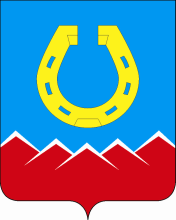 АДМИНИСТРАЦИЯЮрюзанского городского поселенияПОСТАНОВЛЕНИЕ  «___» ___________ 2022 г.             №      г. Юрюзань                                                                                                   О внесении изменений в ПостановлениеАдминистрации Юрюзанского городскогопоселения от 19.01.2022 г. № 15«О принятии решения о проведении открытого конкурса на право заключенияконцессионного соглашения в отношении объекта «Модернизация системы теплоснабжения г. Юрюзань в границах  ул. Советская - пер. Чернышевского- ул. Ильи Тараканова со строительством Блочно-модульной котельной мощностью 9,9 МВт с подводящими сетями и сетями теплоснабжения от котельной  до потребителей»         В соответствии с Федеральными законами Российской Федерации от 06.10.2003г. № 131-ФЗ "Об общих принципах организации местного самоуправления в Российской Федерации", от 21.07.2005 г. № 115-ФЗ "О концессионных соглашениях", Уставом Юрюзанского городского поселения ПОСТАНОВЛЯЮ:       1. Внести в Постановление Администрации Юрюзанского городского поселения от 19.01.2022 г. № 15 «О принятии решения о проведении  открытого конкурса на право заключения концессионного соглашения в отношении  объекта «Модернизация системы  теплоснабжения г. Юрюзань в границах   ул. Советская - пер. Чернышевского-  ул. Ильи Тараканова со строительством  Блочно- модульной котельной мощностью  9,9 МВт с подводящими сетями и сетями теплоснабжения от котельной  до потребителей»  следующие  изменения:       1.1. ч. IV.  п.30. читать в следующей редакции «Предельный размер    расходов   на   создание   и   (или) реконструкцию Объекта Соглашения, осуществляемых  в течение всего срока действия Соглашения   Концессионером,  в  ценах 2022 г. составляет 13 млн. руб. с НДС».        1.2. п.97 абзац 2 читать в следующей редакции «Базовый уровень    операционных   расходов,   приведенный   в приложении N 6 к настоящему Соглашению указывается в ценах 2022 г.»         1.3. Приложение 2 к концессионному соглашению читать в новой редакции (приложение 1 к постановлению).        1.4. Приложение 2 к концессионному соглашению после слов «Значения долгосрочных параметров регулирования деятельности концессионера» добавить предложение «Предельные максимальные значения»        1.5. Приложение 3 к постановлению Администрации Юрюзанского городского поселения от 19.01.2022 N 15 соглашению читать в новой редакции (приложение 2 к постановлению).       1.6. Приложение 4 к постановлению Администрации Юрюзанского городского поселения от 19.01.2022 N 15 соглашению читать в новой редакции (приложение 3 к постановлению).        1.7. Приложение 8 к постановлению Администрации Юрюзанского городского поселения от 19.01.2022 N 15 соглашению читать в новой редакции (приложение 4 к постановлению).          2.Обеспечить официальное опубликование данного постановления на официальном сайте www.torgi.gov.ru.        5. Контроль за выполнением настоящего постановления оставляю за собой. Глава  Юрюзанского городского поселения                      А.А. ДобровольскийПриложение 2 к Постановлению АдминистрацииЮрюзанского городского поселения №___ от «____»_________2022 г.Приложение 3
к постановлению Администрации
Юрюзанского городского поселения
от19.01.2022 N 15Критерии Конкурса
и предельные (минимальные и (или) максимальные) значения критериев Конкурсабез учета расходов, источником финансирования которых является плата за подключение (технологическое присоединение)Плановые (максимальные ) показатели деятельности концессионераПриложение 1 к Постановлению АдминистрацииЮрюзанского городского поселения №___ от «____»_________2022 г.Приложение N 2к Концессионному соглашениюПлановые (максимальные) значения показателей деятельности концессионераПриложение 3 к Постановлению АдминистрацииЮрюзанского городского поселения №___ от «____»_________2022 г.Приложение 4
к постановлению Администрации
Юрюзанского городского поселения
от 19.01.2022 № 15Долгосрочные параметры регулирования деятельности концессионераПредельные максимальные значенияСведения об иных ценах, значениях и параметрах согласно пунктам 1,4-7 и 9-11 части 1 статьи 46 115-ФЗ1Предельный максимальный размер расходов на создание и реконструкцию объекта Концессионного соглашения по годам концессионного соглашения в ценах 2022 г. млн. руб. (с НДС)131Количество прекращений подачи тепловой энергии в результате технологических нарушений на источниках тепловой энергииед.2021202220232024202520262027202820292030203120322033203320341Количество прекращений подачи тепловой энергии в результате технологических нарушений на источниках тепловой энергииед.0000000000000001Количество прекращений подачи тепловой энергии в результате технологических нарушений на источниках тепловой энергииед.2035203600372038203920402041204220432044204520461Количество прекращений подачи тепловой энергии в результате технологических нарушений на источниках тепловой энергииед.0000000000002Количество прекращений подачи тепловой энергии в результате технологических нарушений на тепловых сетяхед.2021202220232024202520262027202820292030203120322033203320342Количество прекращений подачи тепловой энергии в результате технологических нарушений на тепловых сетяхед.0000000000000002Количество прекращений подачи тепловой энергии в результате технологических нарушений на тепловых сетяхед.2035203600372038203920402041204220432044204520462Количество прекращений подачи тепловой энергии в результате технологических нарушений на тепловых сетяхед.0000000000003Величина технологических потерь при передаче тепловой энергии по тепловым сетям по отношению к объему выработки тепловой энергии%2021202220232024202520262027202820292030203120322033203320343Величина технологических потерь при передаче тепловой энергии по тепловым сетям по отношению к объему выработки тепловой энергии%0,5060,5060,5060,5060,5060,5060,5060,5060,5060,5060,5060,5060,5060,5060.5063Величина технологических потерь при передаче тепловой энергии по тепловым сетям по отношению к объему выработки тепловой энергии%2035203600372038203920402041204220432044204520463Величина технологических потерь при передаче тепловой энергии по тепловым сетям по отношению к объему выработки тепловой энергии%0.5060,5060,5060,5060,5060,5060,5060,5060,5060,5060,5060,5064Удельный расход топлива (газ) на производство тепловой энергиим3/Гкал2021202220232024202520262027202820292030203120322033203320344Удельный расход топлива (газ) на производство тепловой энергиим3/Гкал153,37153,37153,37153,37153,37153,37153,37153,37153,37153,37153,37153,37153,37153,37153.374Удельный расход топлива (газ) на производство тепловой энергиим3/Гкал2035203600372038203920402041204220432044204520464Удельный расход топлива (газ) на производство тепловой энергиим3/Гкал153.37153,37153,37153,37153,37153,37153,37153,37153,37153,37153,37153,371Количество прекращений подачи тепловой энергии в результате технологических нарушений на источниках тепловой энергииед.202220232024202520262027202820292030203120322033203420351Количество прекращений подачи тепловой энергии в результате технологических нарушений на источниках тепловой энергииед.1Количество прекращений подачи тепловой энергии в результате технологических нарушений на источниках тепловой энергииед.203600372038203920402041204220432044204520461Количество прекращений подачи тепловой энергии в результате технологических нарушений на источниках тепловой энергииед.2Количество прекращений подачи тепловой энергии в результате технологических нарушений на тепловых сетяхед.202220232024202520262027202820292030203120322033203420352Количество прекращений подачи тепловой энергии в результате технологических нарушений на тепловых сетяхед.2Количество прекращений подачи тепловой энергии в результате технологических нарушений на тепловых сетяхед.203600372038203920402041204220432044204520462Количество прекращений подачи тепловой энергии в результате технологических нарушений на тепловых сетяхед.3Величина технологических потерь при передаче тепловой энергии по тепловым сетям по отношению к объему выработки тепловой энергии%202220232024202520262027202820292030203120322033203420353Величина технологических потерь при передаче тепловой энергии по тепловым сетям по отношению к объему выработки тепловой энергии%3Величина технологических потерь при передаче тепловой энергии по тепловым сетям по отношению к объему выработки тепловой энергии%203600372038203920402041204220432044204520463Величина технологических потерь при передаче тепловой энергии по тепловым сетям по отношению к объему выработки тепловой энергии%4Удельный расход топлива (газ) на производство тепловой энергиим3/Гкал202220232024202520262027202820292030203120322033203420354Удельный расход топлива (газ) на производство тепловой энергиим3/Гкал4Удельный расход топлива (газ) на производство тепловой энергиим3/Гкал203600372038203920402041204220432044204520464Удельный расход топлива (газ) на производство тепловой энергиим3/Гкал1.Базовый уровень операционных расходов на первый год действия концессионного соглашения (без НДС) в ценах 2022 г. *тыс. руб.3780,33780,33780,32.Индекс эффективности операционных расходов *%20222022202320242025202620272028202920302031203220332033203420352.Индекс эффективности операционных расходов *%1 1 1 1 1 1 1 1 1 1 1 1  1 1112.Индекс эффективности операционных расходов *%2036203600372038203920402041204220432044204520462.Индекс эффективности операционных расходов *%1 1 1 1 1 1 1 1 1 1 1 1 3.Показатели энергосбережения и энергетической эффективности*Показатели энергосбережения и энергетической эффективности*Показатели энергосбережения и энергетической эффективности*Показатели энергосбережения и энергетической эффективности*Показатели энергосбережения и энергетической эффективности*Показатели энергосбережения и энергетической эффективности*Показатели энергосбережения и энергетической эффективности*Показатели энергосбережения и энергетической эффективности*3.1.Удельный расход топлива на выработку тепловой энергиим3/Гкал20222023202320242025202620272028202920302031203220332033203420353.1.Удельный расход топлива на выработку тепловой энергиим3/Гкал153,37153,37153,37153,37153,37153,37153,37153,37153,37153,37153,37153,37153,37153,37153,37153,373.1.Удельный расход топлива на выработку тепловой энергиим3/Гкал2036003700372038203920402041204220432044204520463.1.Удельный расход топлива на выработку тепловой энергиим3/Гкал153,37153,37153,37153,37153,37153,37153,37153,37153,37153,37153,37153,373.2.Удельный расход воды на выработку тепловой энергиим3/Гкал20222023202320242025202620272028202920302031203220332033203420353.2.Удельный расход воды на выработку тепловой энергиим3/Гкал0,190,190,190,190,190,190,190,190,190,190,190,190,190,190,190,193.2.Удельный расход воды на выработку тепловой энергиим3/Гкал2036003700372038203920402041204220432044204520463.2.Удельный расход воды на выработку тепловой энергиим3/Гкал0,190,190,190,190,190,190,190,190,190,190,190,193.3.Удельное потребление электроэнергии на выработку тепловой энергиикВт.час/ Гкал20222023202320242025202620272028202920302031203220322033203420353.3.Удельное потребление электроэнергии на выработку тепловой энергиикВт.час/ Гкал24,9424,9424,9424,9424,9424,9424,9424,9424,9424,9424,9424,9424,9424,9424,943.3.Удельное потребление электроэнергии на выработку тепловой энергиикВт.час/ Гкал2036003700372038203920402041204220432044204520463.3.Удельное потребление электроэнергии на выработку тепловой энергиикВт.час/ Гкал24,9424,9424,9424,9424,9424,9424,9424,9424,9424,9424,9424,944.Нормативный уровень прибыли *%20222023202320242025202620272028202920302031203220322033203420354.Нормативный уровень прибыли *%0000000000000004.Нормативный уровень прибыли *%20360037003720382039204020412042204320442045204620464.Нормативный уровень прибыли *%0000000000000Ед. изм2022202320242025202620272028202920302031203220332034Прогноз объема полезного отпуска тепловой энергииТыс. Гкал11,78611,78611,78611,78611,78611,78611,78611,78611,78611,78611,78611,78611,786Прогноз объема полезного отпуска тепловой энергииТыс. Гкал203520360037203820392040204120422043204420452046Прогноз объема полезного отпуска тепловой энергииТыс. Гкал11,78611,78611,78611,78611,78611,78611,78611,78611,78611,78611,78611,786Цены на энергетические ресурсыЦены на энергетические ресурсыЦены на энергетические ресурсыЦены на энергетические ресурсыЦены на энергетические ресурсыЦены на энергетические ресурсыЦены на энергетические ресурсыЦены на энергетические ресурсыЦены на энергетические ресурсыЦены на энергетические ресурсыЦены на энергетические ресурсыЦены на энергетические ресурсыЦены на энергетические ресурсыЦены на энергетические ресурсыЦены на энергетические ресурсыгазРуб/тн5283,095441,585604,835772,975946,166124,546308,286497,536692,466893,237100,037313,037532,42газРуб/тн7833,728147,068472,958811,879164,349530,919912,1510308,6410720,9811149,8211595,8112059,65электроэнергияРуб./кВт/ч6,34586,59336,85047,11767,39527,68367,98338,29468,61818,95429,30349,666210,014электроэнергияРуб./кВт/ч10,4110,8311,2611,7112,1812,6713,1813,7014,2511,0111,4511,91Холодная водаРуб./м.куб53,7655,9158,1560,4762,8965,4068,0270,7473,5776,5179,5782,7686,06Холодная водаРуб./м.куб89,5093,0896,81100,68104,71108,89113,25117,78122,4911,0111,4511,91Предельный (максимальный) рост необходимой валовой выручки%х104,0104,0104,0104,0104,0104,0104,0104,0104,0104,0104,0104,0Предельный (максимальный) рост необходимой валовой выручки%104,0104,0104,0104,0104,0104,0104,0104,0104,0104,0104,0104,0Величина неподконтрольных расходов на первый год действия концессионного соглашения (без НДС) в ценах 2022г. *тыс. руб.1275,21Индекс потребительских цен104,0104,0104,0104,0104,0104,0104,0104,0104,0104,0104,0104,0104,0Индекс потребительских цен104,0104,0104,0104,0104,0104,0104,0104,0104,0104,0104,0104,0